Ректору ГАОУ ВО МГПУИ.М. Реморенко 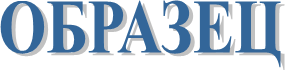 ________________ Должность/кафедра (колледж), институт/структурное подразделение____________________________Ф.И.О. (полностью)заявление.Прошу предоставить мне отпуск без сохранения заработной платы на ___календарных дней с _________________ 201_г.      дата 	                                        подпись Виза руководителя структурного подразделения			дата